PROGRAMU PODRŠKE GOSPODARSKOJ REVITALIZACIJI SLAVONIJE, BARANJE I SRIJEMADODATAK B - PRIJAVNI OBRAZAC1.  OSNOVNE INFORMACIJE O PROJEKTU Naziv projekta (kao što je navedeno na prvoj stranici Prijave): Područje provedbe:Grad/Općina:_____________________________________Županija:________________________________________Status područja provedbe projekta (JLS) prema stupnju razvijenosti:*___________ Sažetak projekta:  	         (Popuniti prema navedenim podtočkama, najviše pet redova za svaku podtočku)	1.3.1. Cilj projekta:_________________________________________________________	1.3.2. Ukupno trajanje projekta:________________________________________________		1.3.3. Kratki opis postojećeg stanja: _____________________________________________          1.3.4. Opis glavnih aktivnosti na projektu: ________________________________________1.3.5. Vlasnik građevine: a) podnositelj zahtjevab) pravni subjekt čiji je osnivač podnositelj zahtjeva  i u njegovom je većinskom    vlasništvu ili suvlasništvu c) javno dobro za opću uporabu na raspolaganju široj lokalnoj zajednici Dokumentacija za provedbu projekta:Projekt ima Građevinsku dozvolu ili odgovarajaću potvrdu javnopravnog tijela kojom se dopušta izvođenje planiranih aktivnosti Izrađen Glavni projekt i predan zahtjev za izdavanje Građevinske dozvole/odgovarajuće potvrde javno pravnog tijelaProjektno tehnička dokumentacija je u fazi izrade ________________________________________________U skladu s Odlukom o razvrstavanju jedinica lokalne i područne (regionalne) samouprave prema stupnju razvijenosti, Narodne novine, broj 132/17)*Akt kojim je dozvoljena planirana aktivnost na projektu i tko ga je izdao: ____________________________________________________________________Podnositelj zahtjeva je odgovoran za cjelokupnu dokumentaciju potrebnu za provedbu Projekta, a Ministarstvo ima pravo uvida u dokumentaciju u svakoj fazi provedbe Projekta. Dokumentaciju iz točke 1.4. ne dostavljati prilikom podnošenja zahtjeva.2.	OPRAVDANOST2.1. Ciljano područje (zaokružiti slovo)Infrastruktura do i unutar poduzetničkih zona:Prometna infrastruktura u svrhu boljeg protoka roba i usluga Poslovni (radni) prostori u svrhu pokretanja i razvoja poduzetničkih pothvata:Prostori u svrhu plasmana i promocije lokalnog područja:2.2. Važnosti projekta s obzirom na ciljeve i prioritete Poziva	       (Obrazložiti- najviše deset redova)___________________________________________________________________________2.3.  Identificiranje potreba podnositelja zahtjeva koje bi se riješile provedbom 		    projekta (moguće zaokružiti više odgovora):jačanje gospodarske aktivnosti 							DA / NEzaustavljanje procesa depopulacije i poticanje procesa demografskogoživljavanja područja provedbe projekta					            DA / NEpovećanje lokalne zaposlenosti  							DA / NE povećanje plasmana i promocije lokalnog područja				DA / NEjačanje međuopćinske suradnje  							DA / NE podizanje razine komunalnih usluga i standarda					DA / NE povećanje zaštite okoliša i energetske učinkovitosti građevine  		DA / NEjačanje institucionalnog razvoja u lokalnim zajednicama 			DA / NE 	2.4. Očekivani rezultati i predviđeni učinak projekta kroz mjerljive pokazatelje:                a) izgrađena ili obnovljena  poduzetnička infrastruktura :____________________________                   (npr. m’ ceste, javne rasvjete, vodovoda, kanalizacije, plina i druge linijske infrastrukture)izgrađeni/obnovljeni prostori za pokretanje/razvoj gospodarskih aktivnoasti__________ (m² izgrađenog/obnovljenog prostora)) broj otvorenih novih radnih mjesta ______________________utjecaj na lokalnu zajednicu___________________________________________ (izražen postotak stanovništva koji će imati izravnu korist od projekta)2.5.  Partnerstvo na projektu ili jačanje međuopćinske suradnje3.	FINANCIJSKA I OPERATIVNA SPOSOBNOST3.1. Financiranje:         (Obvezno popuniti – podatci moraju odgovarati podatcima iz Dodatka C – Proračun projekta):       3.2. Financijska sposobnost:        Ukupni proračun podnositelja zahtjeva u posljednje tri godine: __________________kn4.	FINANCIJSKA I INSTITUCIONALNA ODRŽIVOST         4.1. Zrelost projekta (zaokružiti):        a) radovi na projektu su u tijeku        b) proveden postupak nabave i sklopljen ugovor s izvoditeljem radova        c) postupak nabave u pripremi (pripremljena tehnička dokumentacija i dokumentacija za                provedbu postupaka nabave)        d) aktivnosti na projektu nisu započete 4.2. Održivost projekta (zaokružiti):			  a) projekt će po završetku projektnih aktivnosti biti potpuno u funkciji              b) projekt će po završetku projektnih aktivnosti biti djelomično u funkciji                          c) projekt po završetku projektnih aktivnosti  neće biti u funkciji             	Tko će osiguravati sredstva za funkcioniranje projekta u fazi korištenja? 				   ___________________________________________________________________Zbog bodovanja projektnih prijedloga važno je odgovoriti na sva pitanja. Kriteriji vrednovanja projektnih prijedloga nalaze se u prilogu SmjernicaUkoliko je neko pitanje u prijavnim obrascima neprimjenjivo za predloženi projekt, obvezno ga označiti kraticom NP (nije primjenjivo).5.	inFormacije o podnositelju5.1. identitet 5.2. INFORMACIJA O VODITELJU PROJEKTA 6. IZJAVA PODNOSITELJA ZAHTJEVA O VLASTITOM UDJELU FINANCIRANJAJa, _________________________________________, kao odgovorna osoba podnositelja zahtjeva ______________________, na položaju _________________________ , pod kaznenom i materijalnom odgovornošću dajem I Z J A V U da ću potrebna sredstva predviđena kao vlastiti udio u financiranju projekta za Program gospodarske revitalizacije Slavonije, Baranje i Srijema osigurati u proračunu nakon što dobijem obavijest o odabiru te ću presliku proračuna s ovom stavkom odmah dostaviti Ministarstvu.                                                                                           Odgovorna osoba podnositelja:                                                                                     _________________________________                                                                                                       (ime i prezime, položaj, titula)                                                                                       ________________________________             (potpis, pečat)7. IZJAVA PODNOSITELJA ZAHTJEVA O VLASNIŠTVUJa, _________________________________________, kao odgovorna osoba podnositelja zahtjeva ________________________, na položaju  _____________________________, pod kaznenom i materijalnom odgovornošću  dajem I Z J A V Uda je građevina koja će se financirati u sklopu projekta __________________(naziv projekta),  u vlasništvu:podnositelja zahtjeva;pravnog subjekta_______________________________(naziv pravnog subjekta) čiji je osnivač podnositelj zahtjeva;pravnog subjekta____________________________(naziv pravnog subjekta) koji je u većinskom vlasništvu ili suvlasništvu podnositelja zahtjeva.Javno dobro za opću uporabu  Odgovorna osoba podnositelja: _______________________________                  (potpis, pečat)8. sažetak projektA za povjerenstvo za odabir(navesti samo bitne informacije) 									Potpis i pečat: (odgovorna osoba podnositelja)____________________________________   (ime i prezime, položaj, titula)9.	izjava podnositelja O TOČNOSTI PODATAKAJa, dolje potpisan, kao odgovorna osoba podnositelja, izjavljujem da su informacije dane u ovom zahtjevu točne.10.  OSTALA DOKUMENTACIJA 10.1. PRESLIKA PRORAČUNA SA STAVKOM VLASTITOG UDJELA FINANCIRANJA (ako je primjenjivo)10.2. FOTODOKUMENTACIJA POSTOJEĆEG STANJA GRAĐEVINE10.3.  IZJAVA JEDINICE PODRUČNE (REGIONALNE) SAMOUPRAVE10.1. PRESLIKA PRORAČUNA SA STAVKOM VLASTITOG UDJELA FINANCIRANJA(ako je primjenjivo)10.2. FOTODOKUMENTACIJA POSTOJEĆEG STANJA GRAĐEVINE(najmanje tri karakteristične fotografije).10.3.  IZJAVA JEDINICE PODRUČNE (REGIONALNE) SAMOUPRAVEObvezno napisan na službenom dopisu s memorandumom jedinice područne (regionalne) samouprave	IZJAVAJa, ___________________________, kao odgovorna osoba _________________________ (naziv županije) izjavljujem da je projekt:______________________(naziv projekta), podnositelja zahtjeva__________________(naziv podnositelja) u skladu sa strateškim dokumentima Županije te Županija podržava njegovu provedbu.Odgovorna osoba jedinice područne (regionalne) samouprave: _______________________________                  (potpis, pečat)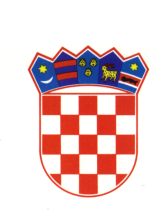 REPUBLIKA HRVATSKAMINISTARSTVO REGIONALNOGA RAZVOJA I FONDOVA EUROPSKE UNIJEMiramarska cesta 22, 10 000 ZagrebPodnositelj zahtjevaNaziv projektaDatum podnošenja zahtjeva Referentnibroj zahtjeva(popunjava Ministarstvo)Naziv partneraNačin ostvarenja partnerstva ili suradnje, doprinos projektu (ako je doprinos financijski treba biti naveden u Dodatku C)Ukupna investicija (vrijednost radova/usluga na građevini, neovisno o razdoblju provedbe pojedinih aktivnosti)knknPlanirana vrijednost projekta/aktivnosti na projektu u provedbenom razdoblju projekta za koju se traži financiranje knknTraženi iznos financiranja Ministarstva u provedbenom razdoblju u kunama i postotku(u odnosu na vrijednost iz točke b)kn%Iznos financiranja podnositelja zahtjeva u kunama i postotku(u odnosu na vrijednost iz točke b)kn%Iznos financiranja iz drugog izvora(navesti izvor)knknPuni naziv podnositelja zahtjeva:OIB:Adresa sjedišta:(puna službena adresa):Adresa za prepisku:                     Ime i prezime odgovorne osobe podnositelja zahtjeva /položaj:Broj telefona podnositelja zahtjeva:Broj mobitela odgovorne osobe podnositelja zahtjeva:Tel:Broj telefona podnositelja zahtjeva:Broj mobitela odgovorne osobe podnositelja zahtjeva:Mob:E-adresa:Voditelj projekta:(ime i prezime osobe zadužene za provedbu projekta)Adresa za prepisku:                     Broj telefona:Broj mobitela:Tel:Broj telefona:Broj mobitela:Mob:E- adresa:NAZIV PROJEKTA (isto kao na prvoj stranici Prijave):Važnost projekta s obzirom na ciljeve i prioritete iz točke 2.1.	Trajanje projekta:Ciljevi projekta:Očekivani rezultati:Glavne aktivnosti:Ukupna procijenjena vrijednost  projekta:knknZatraženi iznos financiranja (u apsolutnom iznosu i postotku):kn%Udio Korisnika u financiranja (u apsolutnom iznosu i postotku):kn%Dodatne informacije važne za odluku o odabiru po ocjeni podnositelja zahtjeva (npr. nastavak projekta, dio projekta je već financiran od strane Ministarstva i sl.)Ime i prezime:Položaj:Potpis i pečat:Mjesto i datum: